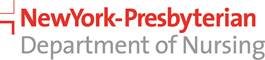 Nursing Research and Evidence-Based Practice CouncilWeill CornellSeptember 9, 201512:00pm – 1:00pmBL# (212) 746-7717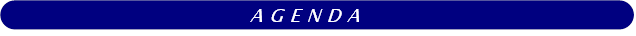 Approval of MinutesAugust 12, 2015AnnouncementsLeadership changes/openingsJournal ClubEBP & Research Symposium Updates – November 11th Invitations to Presenters sent outNew/Ongoing Projects and Open DiscussionNurse Residency Alignment/ProjectsKnowledge ShareCU-SON EBP ProjectsNext meeting scheduled for Wed,  October 14th, at 12pm on BL# (212)746-7717